----- 2 سطر فاصله (B Nazanin 12 pt نازک) -----عنوان مقاله در 1 يا 2 خط، B Nazanin 14pt, Bold  (وسط چین)----- 1 سطر فاصله (B Nazanin 12 pt نازک) -----نام کامل مؤلف اول1*، نام کامل مؤلف دوم2، ......(وسط چین)  (B Nazanin 11 pt, Bold, 1.5 line)1- عنوان و  آدرس کوتاه مؤلف اول (وسط چین) (B Nazanin 10 pt)2- عنوان و  آدرس کوتاه مؤلف دوم (وسط چین) (B Nazanin 10 pt)----- 1 سطر فاصله (B Nazanin 10 pt نازک) -----* پست الکترونيکي نگارنده مسئول: (Times New Roman 10 pt)چکیده (B Nazanin 12pt, Bold)طول چکیده مقاله كمتر از 80 كلمه و بيشتر از 250 كلمه نباشد. چکیده تنها به صورت يک پاراگراف تهيه گرديده و باید بصورت مستقل بيانگر موضوع، اهداف، روش تحقيق و دستاوردهاي مقاله باشد. فونت اين بخش از نوع (B Nazanin 10pt, Bold) ميباشد. ----- 1 سطر فاصله (B Nazanin 10 pt نازک) -----واژه‏های کليدي: 3 تا 5 واژه متفاوت از واژگان به کار رفته در عنوان مقاله که با کاما از يکديگر جدا شده و بر حسب حروف الفبا تنظيم مي شوند. (B Nazanin 11pt, Bold)----- 3 سطر فاصله (B Nazanin 10 pt نازک) -----Article title in English (Times New Roman 13pt. Bold)----- 1 سطر فاصله (Times New Roman 12 نازک) -----First author1*, Second author2, … (Times New Roman 11Bold, 1.5 line) centerFirst author affiliation (Times new roman 10) centerSecond author affiliation (Times new roman 10) center----- 1 سطر فاصله (Times New Roman 10 نازک) -----* E-mail: (Times New Roman 10 pt)Abstract (Times New Roman pt.11 Bold)Body text: Maximum 200 words (Times new roman 10 pt, Bold)----- 1 سطر فاصله (Times New Roman 10 نازک) -----Keywords (Times New Roman pt.11 Bold): 3 to 5 words ordered alphabetically (Times New Roman pt.11, Bold)----- 2 سطر فاصله (B Nazanin 12 pt نازک) -----مقدمه (B Nazanin 12pt, Bold)	در مقدمه و در پاراگرافهای جداگانه، اهمیت موضوع و ابعاد آن، بررسی منابع، مشکلات و کاستیهای موضوع و در انتها اهداف و دلایل انجام تحقیق بیان میشوند.لازم به ذکر است اين راهنما به منظور استفاده مؤلفين براي نگارش مقالات جهت سومین همایش ملی کشاورزی بومشناختی ایران تهيه شده است و رعايت ضوابط مندرج در آن براي مولفين محترم الزامی است. توجه نماييد که متن حاضر نيز با رعايت همين ضوابط تهيه شده است و ميتواند در عمل مورد استفاده قرار گيرد (البته پس از حذف علائم و توضيحات راهنماي اضافي).حاشیه صفحات: از بالا 3 سانتیمتر، از پایین 5/2 سانتیمتر و از دو طرف صفحه 2 سانتیمتر در نظر گرفته شود. همچنین ضروری است برای عمق شیرازه (Gutter) 1 سانتیمتر در سمت راست در نظر گرفته شود (شکل 1). همچنین در طرح بندی (layout) گزینه ایجاد تفاوت در صفحات فرد و زوج مطابق شکل 2 انتخاب شود.برای نگارش مقالات فارسي بهتر است از نرم افزار Word 2003 یا 2007 استفاده شود. متن اصلي مقاله به صورت تك ستوني تهیه شده و از فونت (B Nazanin 12pt) برای متن فارسی و فونت (Times New Roman 11pt) برای عبارات انگلیسی و فاصله خطوط  single در تهيه متن اصلي مقاله استفاده گردد. عنوان هر بخش با فونت (B Nazanin 12pt, Bold, 1.5 line)، با فاصله یک خط خالي از بخش قبلي نوشته شود. مواد و روشهاکليه مقالات دریافتی توسط داوران همایش ارزيابي میشوند. به اين منظور لازم است فايل مقاله، که مطابق با ضوابط اين راهنما تهيه شده است، از طريق سايت همایش ارسال گردد. همچنين فايل مورد نظر بايد حاوي متن مقاله و کليه اجزای آن شامل شکلها و جداول باشد. نحوة پذيرش مقاله و ارزیابی اولیه به اطلاع نگارنده مسئول خواهد رسيد. حداکثر تعداد صفحات: حداکثر تعداد صفحات مقاله که شامل متن و کليه اجزاء آن نظير شکل ها و جداول ميباشد چهار صفحه است.اسامی علمی: اسامی جنس و گونه بصورت لاتین و ایتالیک درج شودزيرنويس: در صورت نياز به استفاده از زيرنويس، برای متن فارسی از فونت (B Nazanin 10pt) و برای متون انگلیسی از (B Times New Roman 9pt)) استفاده گردد. معادلات: همه معادلات باید با استفاده از افزونه Equation editor در نرمافزار Word با اندازه مناسب (حتيالمقدور 11pt) نوشته شوند. شماره هر معادله بصورت ترتيیي و در داخل کروشه و در منتها اليه سمت راست ذکر گردد. برای مثال به معادلۀ ذیل اشاره می‏گردد:                                                                                                              [1]کليه واحدهاي مورد استفاده در مقاله بايد در سيستم متریک (SI) باشند.نتایج و بحث (B Nazanin 12pt, Bold)هر مقاله بايد با ارائه توضيحات مشخص به جمعبندي نتايج تحقيق ارائه شده در بخش نتایج و بحث بپردازد.شکلها: کليه شکلها و ترسيمات بايد در داخل متن مقاله و بلافاصله پس از اولين ارجاع به آن در متن قرار گيرند. جزئیات و رنگهای نمودارها و شكلها باید در چاپ سياه و سفيد قابل تشخيص و تفکیک باشند.کلیه اعداد و متن درون شکل‏ها باید به زبان انگلیسی ارائه شوند. هر شکل داراي يک شماره ترتيبي مستقل است که حتما بايد در داخل متن به آن ارجاع شده باشد. همچنين هر شکل داراي عنوان مستقلي است که با فونت (B Nazanin 10pt Bold) در زير شکل نوشته ميشود. يک خط خالي در بالا و پايين شکل آن را از بقيه متن جدا ميکند. همچنین در منوی Format Picture > Layout گزینه In line with text انتخاب گردد. بدین ترتیب از جابجایی ناخواسته شکلها جلوگیری شده و حجم فایل نیز کاهش مییابد. از استفاده از فریم در اطراف شکلها اجتناب کنید. بعنوان نمونه به شکل 1 رجوع فرمائید.جدولها: کليه جدولها بايد در داخل متن مقاله و بلافاصله پس از اولين طرح در متن قرار گيرند. جداول فاقد خطوط عمودی باشند. حروف، علائم و عناوين بايد به اندازهاي انتخاب گردند که خوانا و قابل تفکيک باشند. هر جدول داراي يک شماره ترتيبي مستقل است که حتما بايد در داخل متن به آن ارجاع شده باشد. همانند شکلها، هر جدول داراي عنوان مستقلي است که با فونت (B Nazanin 10pt Bold) در بالاي جدول نوشته ميشود. يک خط خالي در بالا و پايين جدول آنرا از بقيه متن جدا ميکند. سر تیترها و سر ستونها با فونت (B Nazanin 9pt Bold) و متن و اعداد داخل جدول با فونت (B Nazanin 10pt) نگاشته میشوند. عنوان ستونهاي جداول بايد به صورت وسط چين و كليه متن ها در داخل جدول اگر فارسي باشند به صورت راستچين و اگر لاتين باشند به صورت چپچين  بايد تايپ شوند. همة اعداد در جدول‌ها بايد به صورت فارسي و وسط چين تايپ شوند. ذكر واحد كميت‌ها در جدول الزامي است. به عنوان نمونه به جدول 1 رجوع فرمائید.جدول 1. مدیریت بقایای گیاهی در نظام‏های تولید گندم آبی و دیم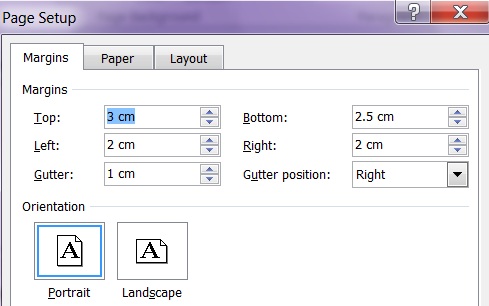 شکل 1. تنظیمات حاشیه گذاری در نرمافزار Word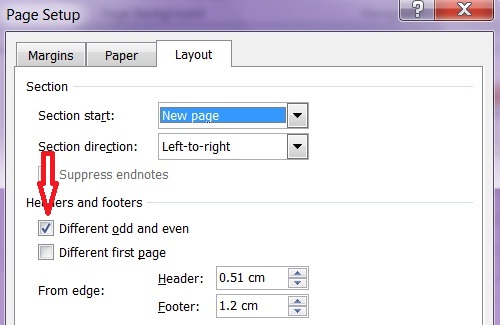 شکل 1. تنظیمات ترکیببندی صفحه در نرمافزار Wordمنابع (B Nazanin 12pt, Bold)ارجاع به منابع در داخل متن بصورت نام و سال باشد. ارائۀ منابع در لیست پایانی مقاله، بدون شماره‏ بوده و بر حسب حروف الفبا تنظیم شوند. منابع فارسی با استفاده از فونت B Nazanin 11pt و منابع انگلیسی با فونت Times New Roman 10 pt نوشته شوند.نشریات: نام خانوادگی، مخفف نام(ها). سال انتشار. عنوان مقاله. عنوان نشریه (به طور کامل). جلد (شماره): شماره صفحات.ایروانی، ه.، دربان آستانه، ع. 1382. اندازه گیری، تحلیل و تبیین پایداری واحد‏های بهرهبرداری ‏(مطالعه موردی: گندمکاران استان تهران). مجله علوم کشاورزی ایران. 30(1): 52-39. Koocheki, A., Gliessman, S. 2005. Pastoral nomadism, a sustainable system for grazing land management in arid areas. Journal of Sustainable Agriculture. 25: 113-131.خلاصه مقالات یا مقالات کامل ارائه شده در همایش‏های علمی: نام خانوادگی، مخفف نام. سال انتشار. عنوان مقاله. نام همایش و تاریخ برگزاری همایش (روز ماه)، شهر، کشور.عدل، م.، ‏حق پرست کاشانی، ش. بزرگمهری، ا. 1385. امکان سنجی بهره برداری از انرژی زیست توده برای جبران کمبود گاز طبیعی و جایگزینی فرآورده‏های نفتی در نیرو گاههای حرارتی کشور. مجموعه مقالات اولین کنفرانس بین الملی مدیریت و برنامه ریزی انرژی. 30 و 31 خرداد. موسسه پژوهش در مديريت و برنامه ريزي انرژي. تهران.Ghorbani. R., Koocheki. A. 2006. Organic saffron in Iran: prospects and challenges. Proceedings of 2nd International Symposium on Saffron Biology and Technology. Mashhad, Iran, 28-30 October, p.369-374. کتاب: - اگر کليه فصلهاي يک کتاب مشترکا توسط يک يا چند نفر نوشته شود، ذکر منبع به ترتيب زير است: نام خانوادگي و مخفف نام نويسندگان. سال انتشار، عنوان کتاب، نام ناشرکامکار، ب.، مهدوی دامغانی، ع. 1387. مبانی کشاورزی پایدار(ترجمه). انتشارات دانشگاه فردوسی مشهد. Chambers, R.G. 2004. Applied Production Analysis: A Dual Approach. Cambridge University Press. London. - اگر فصلهاي يک کتاب، داراي نگارنده يا نگارندگان جداگانه اي بوده و کل کتاب توسط يک يا چند نفر هماهنگ کننده تدوين گردد، روش درج آن منبع به شرح زير است: نام خانوادگي و مخفف نام نويسندگان، سال انتشار، عنوان فصل، دامنه صفحه هاي فصل، نام خانوادگي و نام هماهنگ کنندگان کتاب، عنوان کتاب (ایتالیک) و نام ناشر Farshad, A., Zinck, J. A. 2001. Assessing agricultural sustainability using the six-pillar model: Iran as a case study. Pp. 137-151. In: Gliessman, S.R. ‏(ed.), Agroecosystem Sustainability; Developing Practical Strategies. CRC, Floridaپايان نامه: نام خانوادگي و مخفف نام نويسنده، سال انتشار، عنوان پايان نامه، مقطع تحصيلي، نام دانشکده و دانشگاهحياتي، ‏د. ١٣8٤‏. سازه‏هاي اجتماعي اقت صادي و توليد زراعي موثر بر دانش فني دانش كشاورزي پايدار و پايداري نظام زراعي دربين گندمكاران استان فارس. ‏پايان نامه كارشناسي ارشد رشته ترويج و آموزش كشاورزي‏. دانشگاه شيراز، دانشكده كشاورزي‏. مدیریت بقایاگندم آبیگندم آبیگندم دیمگندم دیممدیریت بقایاتعداددرصدتعداددرصدسوزاندن بقایا1220%58%مصرف دام1525%3965%برگرداندن به خاک47%1016%فروختن بقایا2948%610%